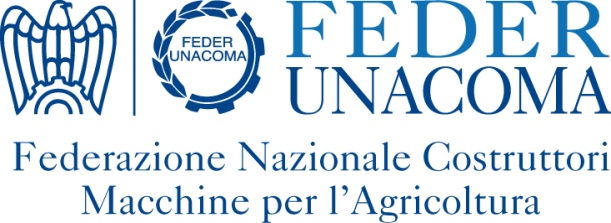 SERVIZIO MARKETING E SVILUPPO ASSOCIATIVONuove Aziende associate  FederUnacoma BADALINI Srl 46017 Rivarolo Mantovano MN - Strada Delmona, 1 - Tel. 0376.99.149 - Fax 0376.99.641E-mail: badalini@badalini.it - http://www.badalini.comSarchiatrici - Ripuntatori - Erpici a dischi - Estirpatori - Coltivatori a denti - Spandiconcime Tractor hoes - Rotary harrows - Subsoilers - Disc harrows - Mechanical weeders - Tine cultivators - Rotary cultivators - Fertilizer distributorsAssociazione di Appartenenza: ASSOMAO (Lavorazione del terreno - Semina trapianto e concimazione)BPW Italia Srl37135 VERONA - Via F.Gioia, 5 - Tel.045.508.777 – Fax 045.508.183E-mail: bpwitalia@bpwitalia.it - http://www.bpwitalia.it - https://bpwagrar.comAssi motori - Assi rigidi - Assi sterzanti - Freni pneumatici - Freni idraulici - Freni a rampa - Freni ad inerzia - Freni di parcheggio - Sospensioni per rimorchi - Luci lampeggianti - Fari - Barre di traino - Ganci di traino - Sistemi di traino "pick-up hitch" - Programmi informatici per gestioni veicoliDrive axles - Rigid axles - Steering axles - Air brakes - Hydraulic brakes - Ramp brakes - Overrun brakes - Parking brakes - Trailer suspension systems - Flashing signal lights - Headlights - Drawbars - Hitches - Pick-up hitches - Vehicle management softwareAssociazione di appartenenza: COMACOMPSPADA e Gatti SrlSede Legale: 48026 Russi RA - Via Godo Vecchia, 33/1 - Tel.0544.580.916 - Fax 0544.587329Sede Operativa: 48026 Russi RA - Via Faentina Nord, 32 - Tel.0544.580.916 - Fax 0544.587329E-mail: info@frega.it - http://www.spadaegatti.itAratri - Ripuntatori - Erpici a dischi Ploughs - Subsoilers - Disc harrowsAssociazione di Appartenenza: ASSOMAO (Lavorazione del terreno)OLIVETTI SpA10015 Ivrea TO - Via Jervis, 77 - Tel. 0125.7751http://www.olivetti.comIoT per agricolturaIoT for agricultureAssociazione di appartenenza: COMACOMP